Post 1: Tungekrøll på fransk #QR-kode Jakt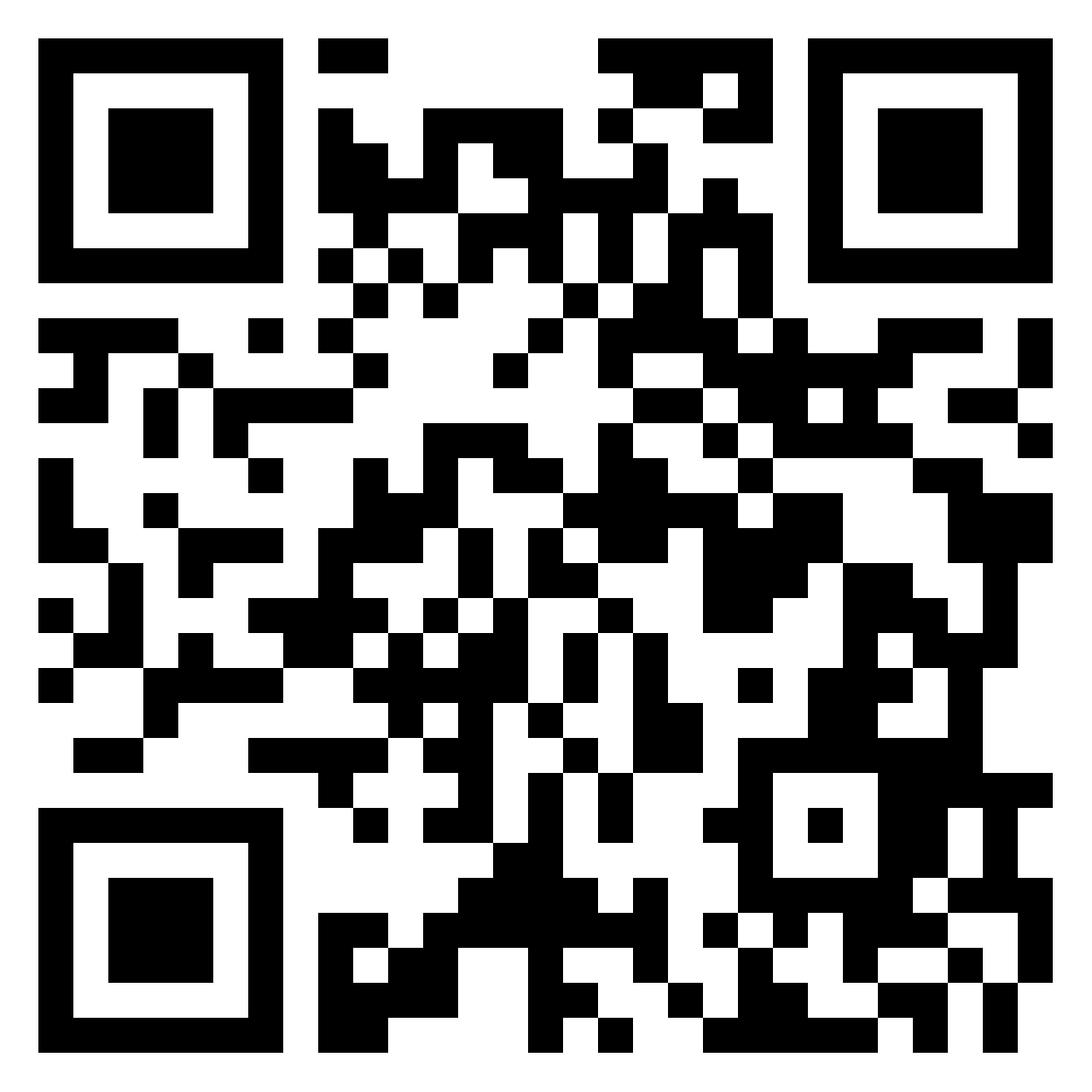 https://padlet.com/fremmedspraksenteret/post1Post 2: Tungekrøll på spansk #QR-kode Jakt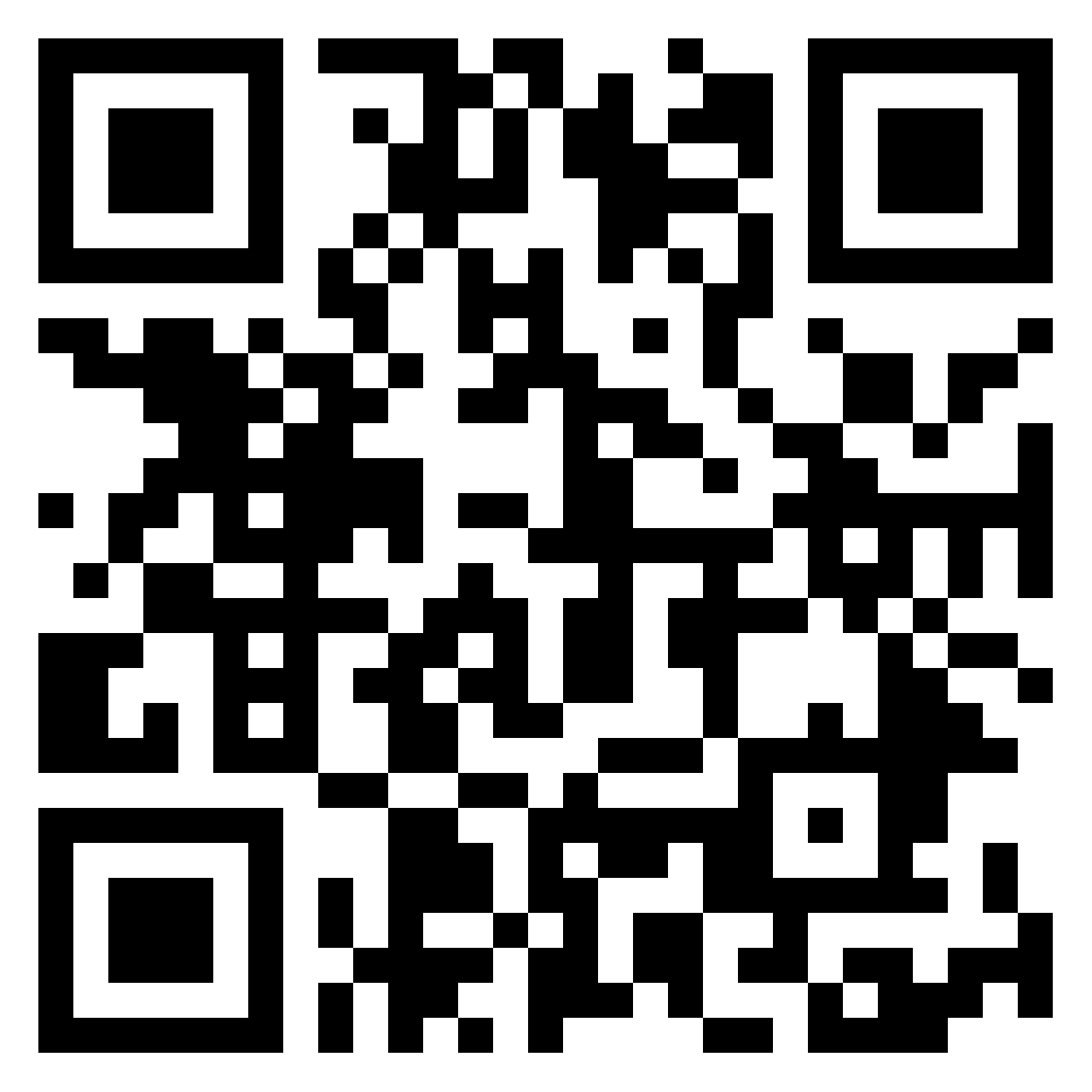 https://padlet.com/fremmedspraksenteret/post2Post 3: Tungekrøll på tysk #QR-kode Jakt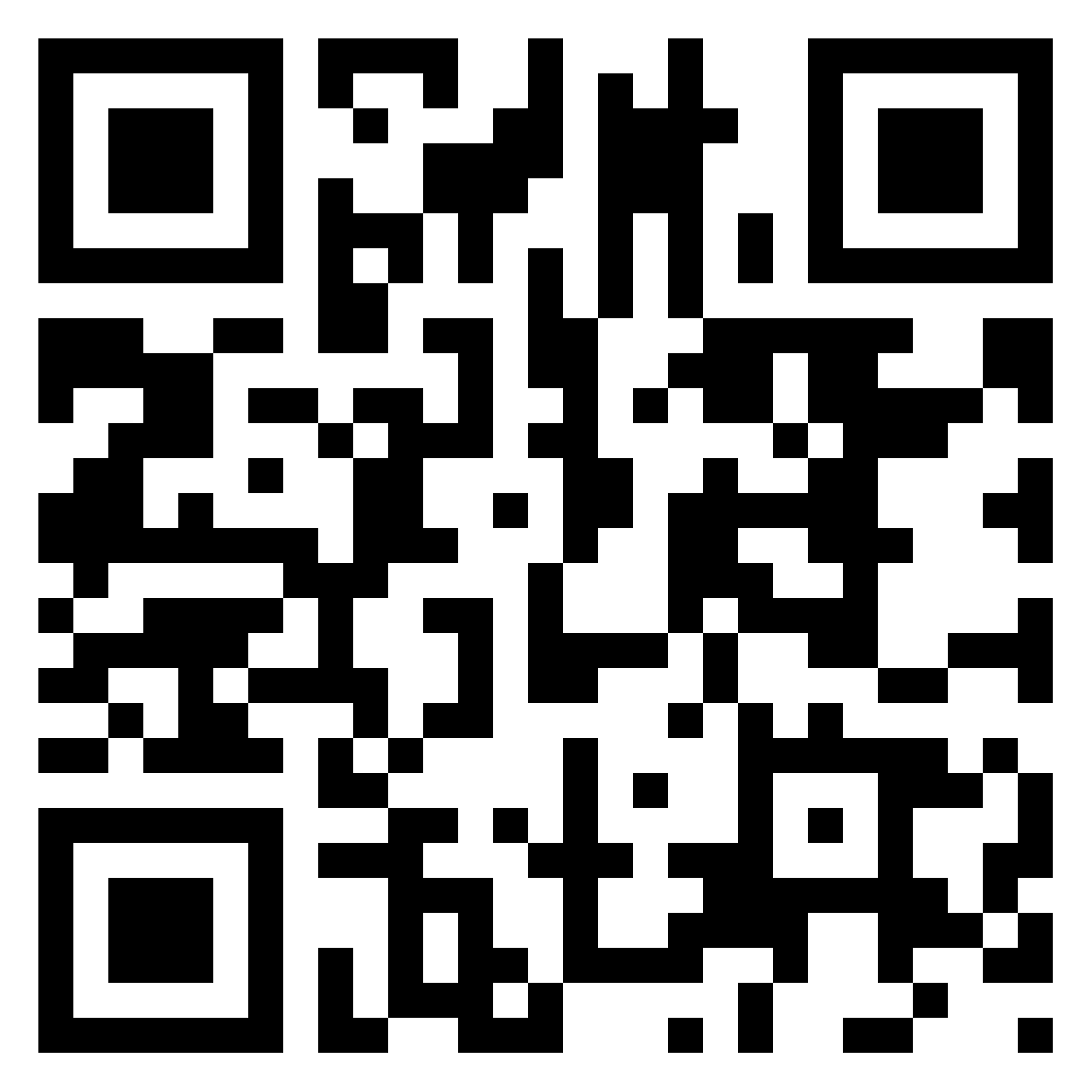 https://padlet.com/fremmedspraksenteret/post3Post 4: Fransk oppskrift #QR-kode Jakt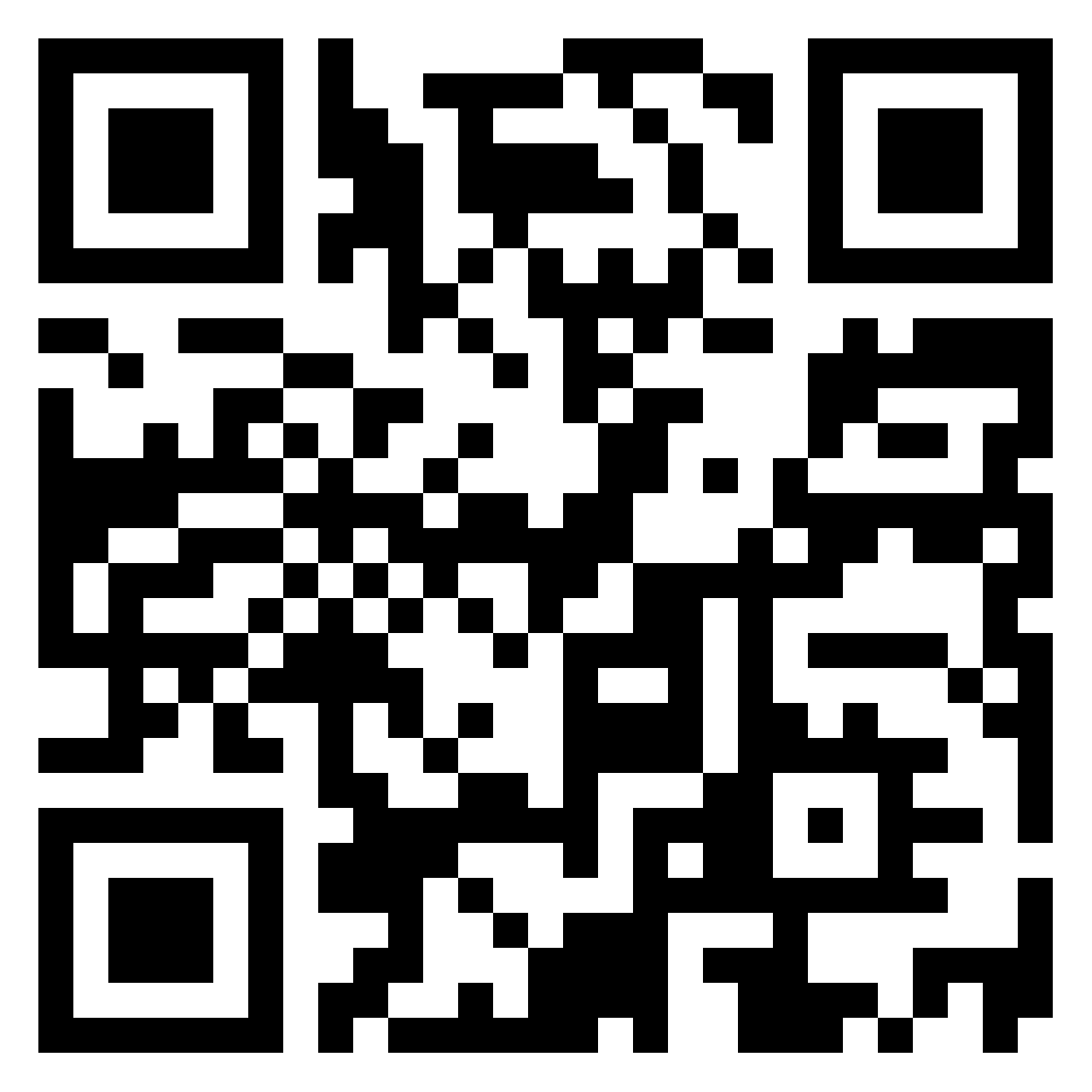 https://padlet.com/fremmedspraksenteret/post4Post 5: Spansk oppskrift #QR-kode Jakt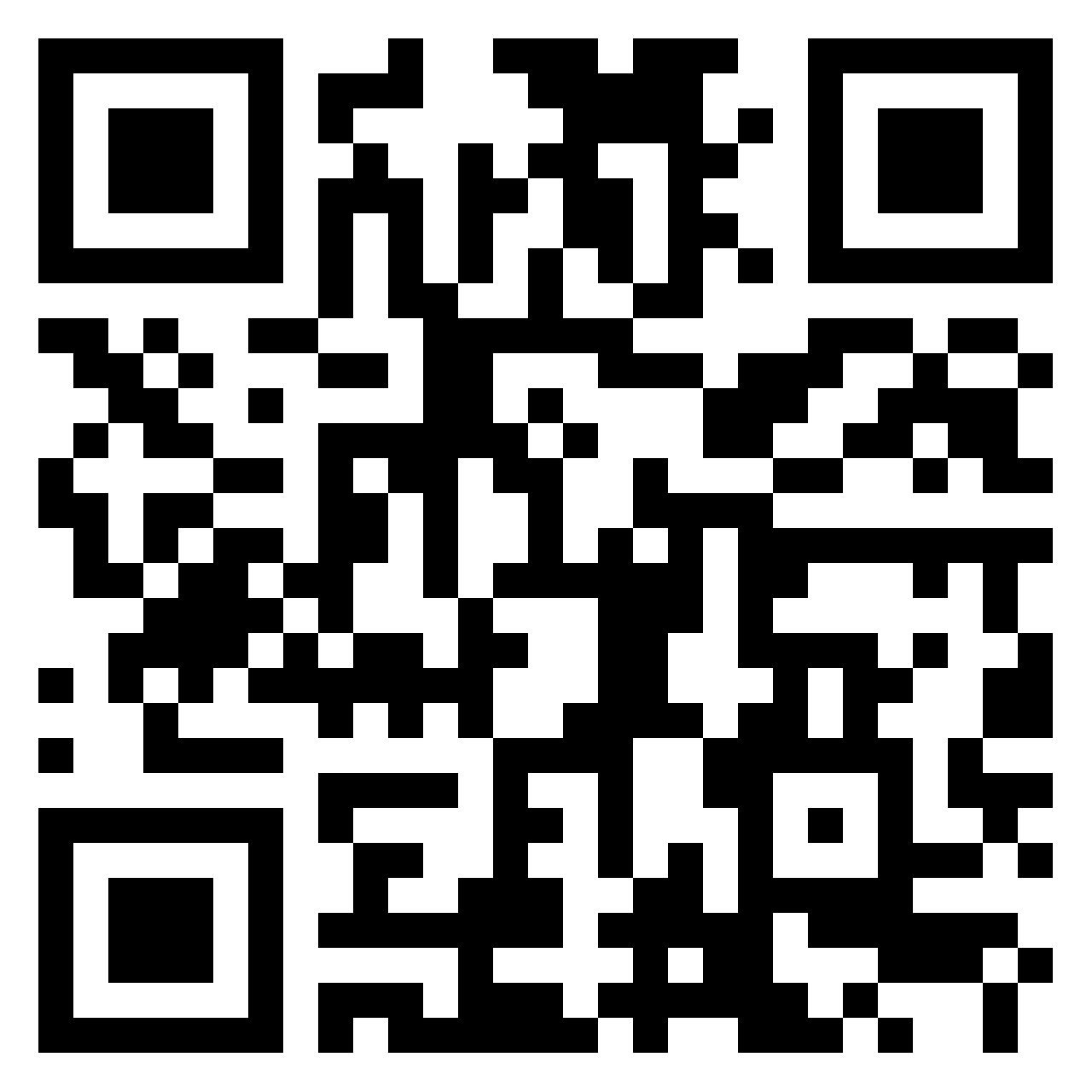 https://padlet.com/fremmedspraksenteret/post5Post 6: Tysk oppskrift #QR-kode Jakt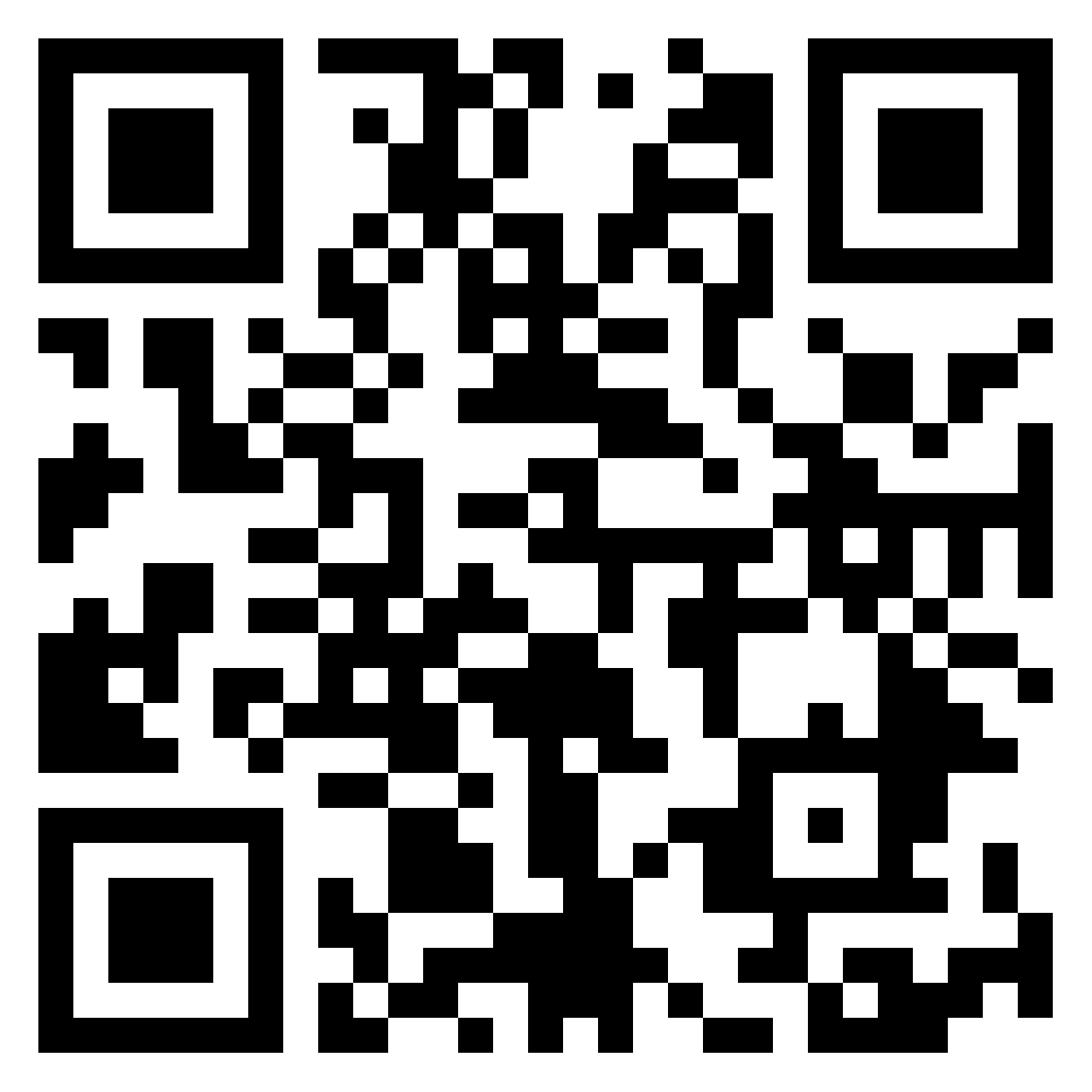 https://padlet.com/fremmedspraksenteret/post6Post 7: Just Dance på fransk #QR-kode Jakt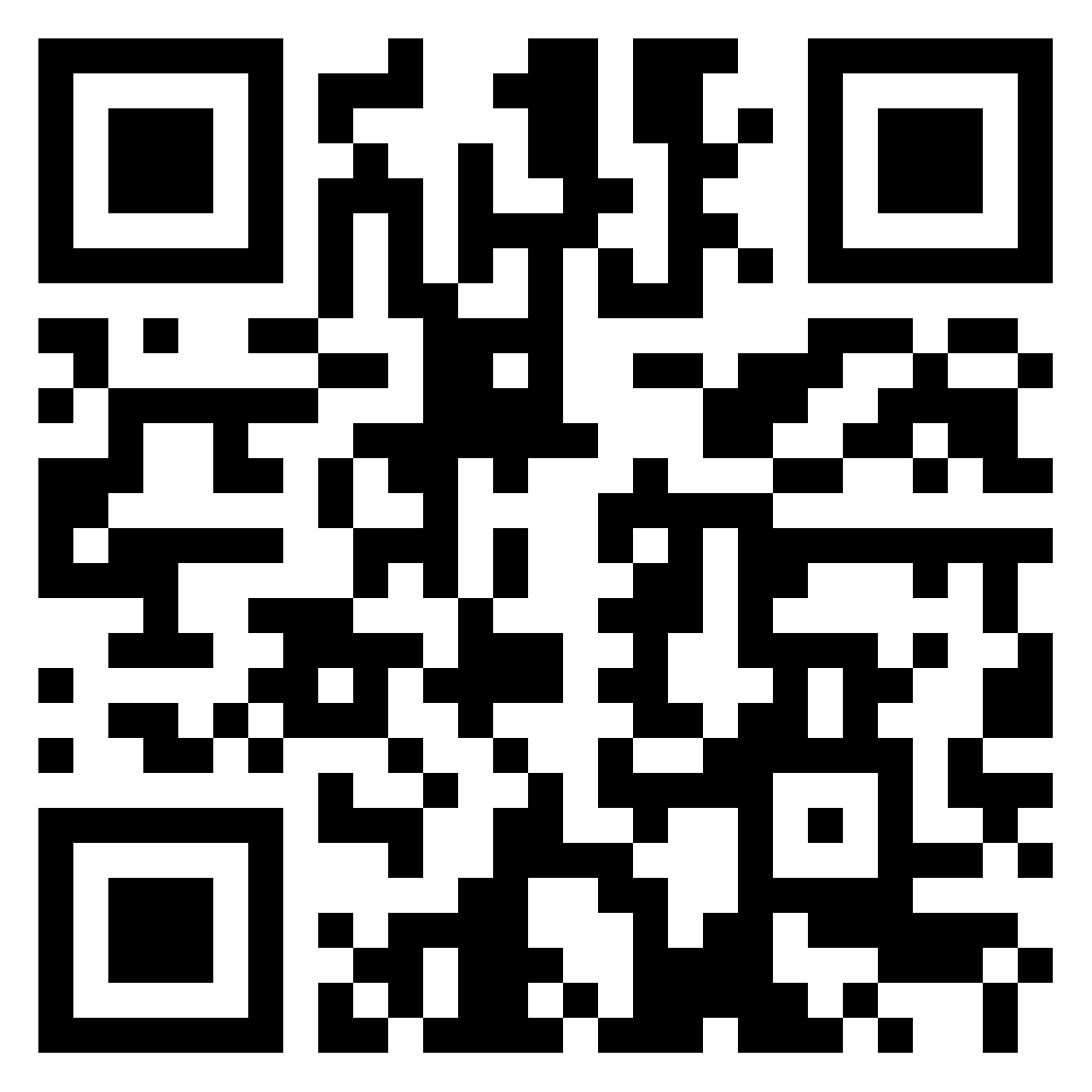 https://padlet.com/fremmedspraksenteret/post7Post 8: Just Dance på spansk #QR-kode Jakt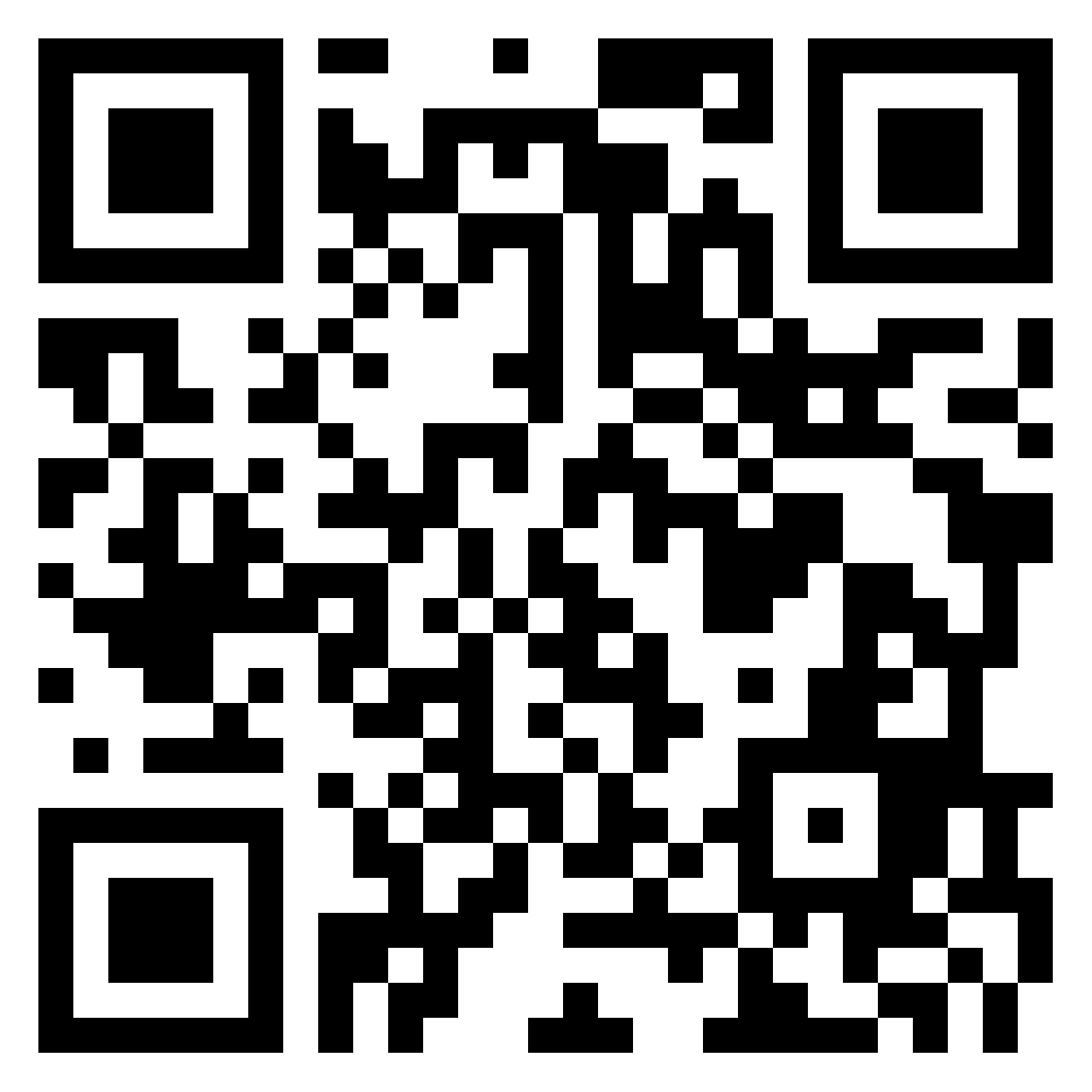 https://padlet.com/fremmedspraksenteret/post8 Post 9: Just Dance på tysk #QR-kode Jakt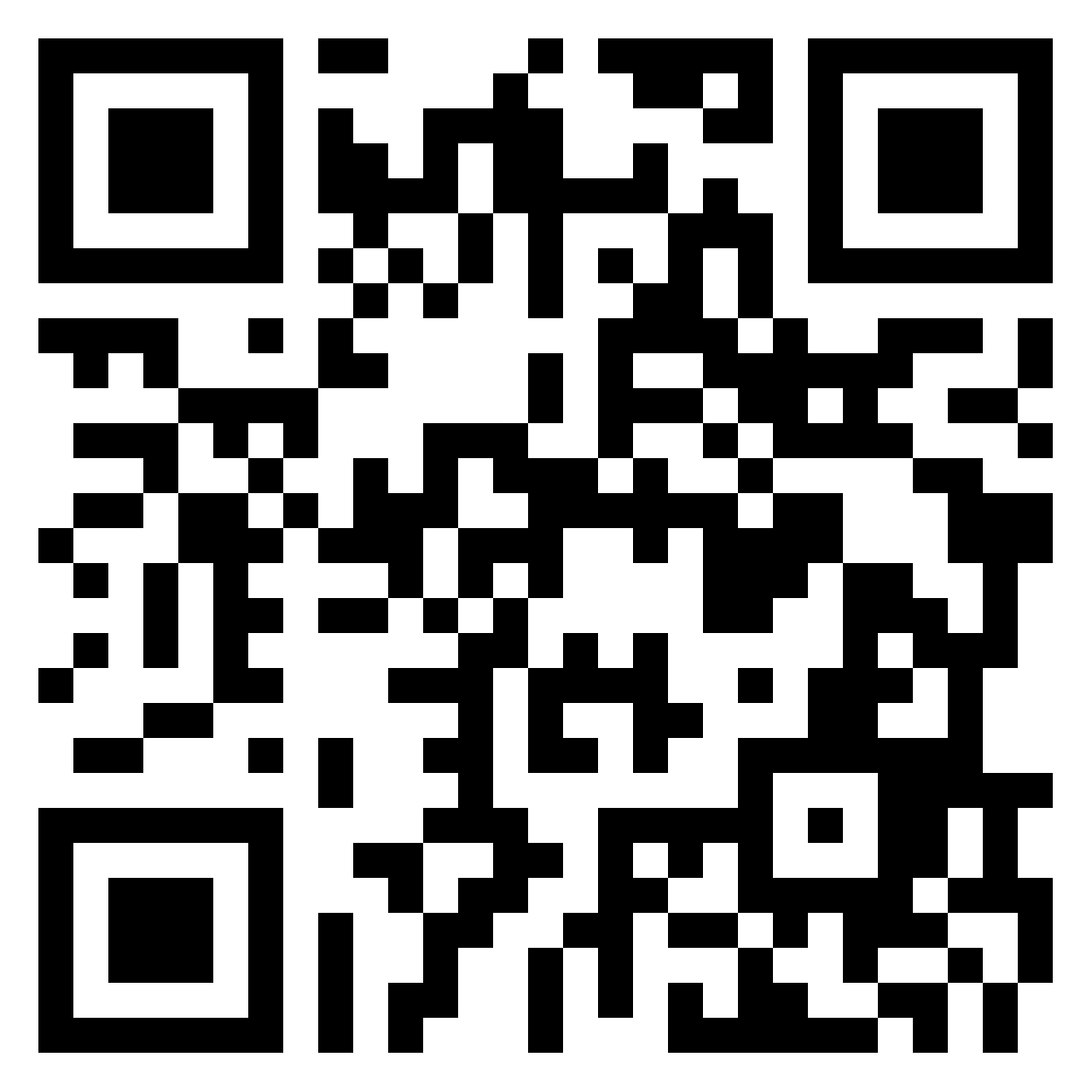 https://padlet.com/fremmedspraksenteret/post9 Post 10: Språkvalg #QR-kode Jakt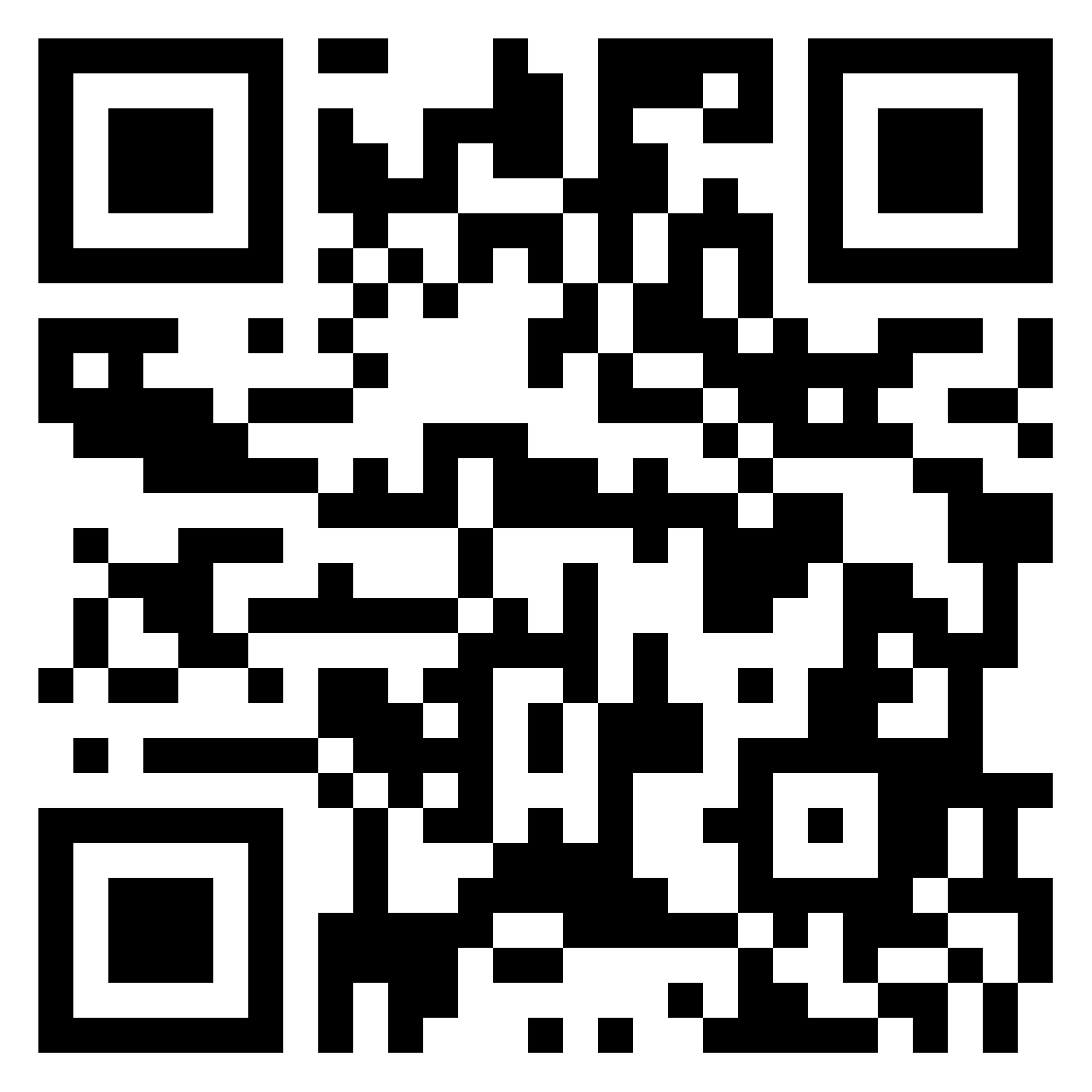 https://padlet.com/fremmedspraksenteret/Post10